仏教婦人会綱領たちは　のみえにかれてすべてのびとのせをわれる　のおをいただき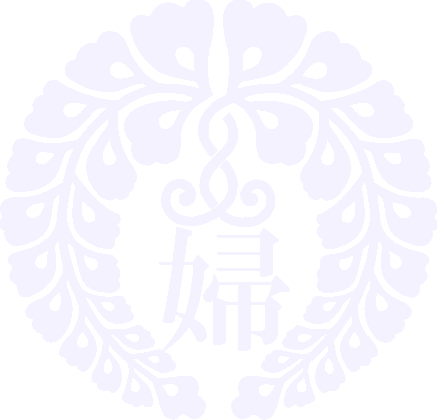 ともに　かにきることのできるをめざしともにみをめます一、おをにいたします一、「」のをひろげます一、みのいにかなうきをめざします